1 вариант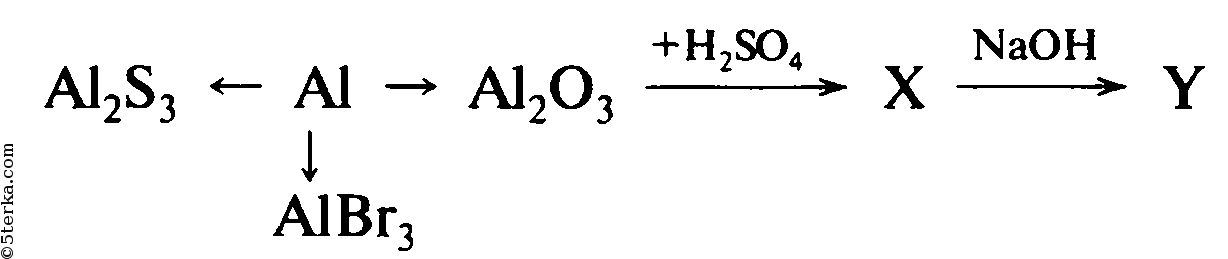 Все реакции обмена расписать в ионном виде, для любой реакции ОВР – составить электронный баланс2 вариант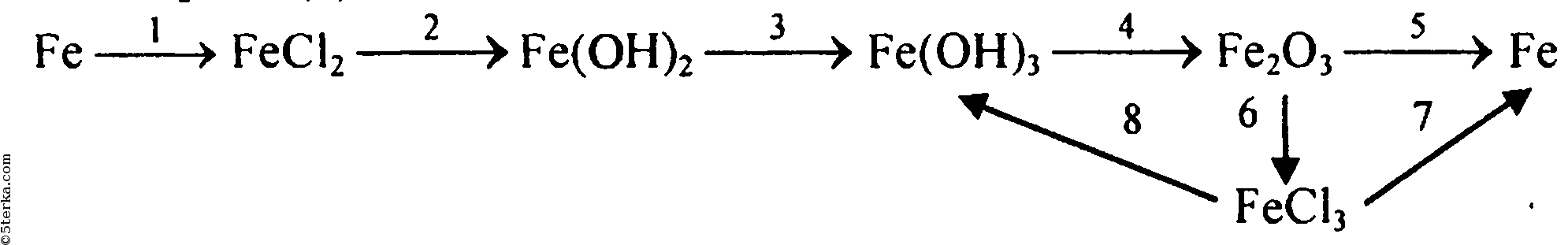 Все реакции обмена расписать в ионном виде, для любой реакции ОВР – составить электронный баланс